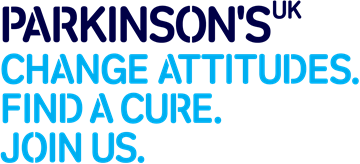 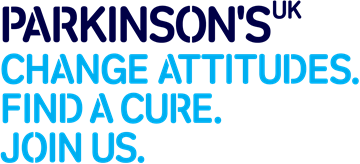 ProgrammeMain MeetingsBroadmead Baptist Church Chigwell Road, Woodford Bridge, IG88PE (11am-12.45pm)Broadmead Baptist Church Chigwell Road, Woodford Bridge, IG88PE (11am-12.45pm)April 11 & 25Thursday 11 – Fun QuizLynn – Easy Chair ExercisesThursday 25 – Peter MatthisonFishing Casting.Lynn – Easy Chair ExercisesMay 9 & 23Thursday 9- Speech Therapy InteractiveLynn – Easy Chair ExercisesThursday 23Kulvinder Neuro-physiotherapistLynn – Easy Chair ExercisesJune 13  & 27Thursday 13To be confirmedLynn – Easy Chair ExercisesThursday 27 –Angela Nullmeyers PUK Local Adviser – Floral DisplayLynn – Easy Chair ExercisesJuly 11 & 25Thursday 11 – Hainault Forest – Tea at the Café  (near woodland trust centre)2.00-4.00pmJuly 25 – Valentine’s Park Tea at Café2.00-4.00pmAugust 8 & 22Thursday 8 – Fairlop Waters – Tea -The Boathouse café 2.00-4.00pmAugust 22 – To be confirmedBoxercise SessionsFridays 2.45-4.15pmThe IRDSA Hall, Craven Gardens, Barkingside, Ilford IG6 1PSFridays 2.45-4.15pmThe IRDSA Hall, Craven Gardens, Barkingside, Ilford IG6 1PSSinging Links Sessions2.30-4.30pm, The IRDSA Hall, Craven Gardens, Barkingside, Ilford IG6 1PS2.30-4.30pm, The IRDSA Hall, Craven Gardens, Barkingside, Ilford IG6 1PSApril 4 & 18Thursday 4Thursday 18May 2 & 16Thursday 2 Thursday 16June 6 & 20Thursday 6Thursday 20July 4 & 18Thursday 4 Thursday 18